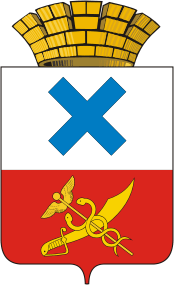 ПОСТАНОВЛЕНИЕ главы Муниципального образованиягород Ирбитот 10  апреля 2019 года № 68-ПГг. ИрбитО подготовке и проведении XVII межрегиональной выставки-ярмарки 
«Ирбитская ярмарка» на территории Муниципального образования город Ирбит        В целях сохранения традиции проведения Ирбитской ярмарки, а также дальнейшего развития и укрепления хозяйственных и экономических связей предприятий и организаций Муниципального образования город Ирбит и Ирбитского Муниципального образования с предприятиями и организациями Уральского региона и других регионов России, в целях реализации мероприятий Подпрограммы 2 «Развитие внутреннего и въездного туризма на территории Муниципального образования город Ирбит» Муниципальной программы «Повышение инвестиционной привлекательности Муниципального образования город Ирбит на 2017-2021 годы», утвержденной постановлением администрации Муниципального образования город Ирбит                                  от 11.11.2016 № 1831 (в редакции от 29.12.2018, № 2367-ПА), руководствуясь статьёй 27 Устава Муниципального образования город Ирбит ПОСТАНОВЛЯЮ:1. Подготовить и провести на территории Муниципального образования город Ирбит XVII межрегиональную выставку - ярмарку «Ирбитская ярмарка» в период с 09 по 11 августа 2019 года. 2. Определить местом проведения XVII межрегиональной                    выставки - ярмарки «Ирбитская ярмарка» площадь им. В.И. Ленина и прилегающие улицы: Красноармейская от улицы Ленина до улицы Орджоникидзе, улица Орджоникидзе от улицы Красноармейская до улицы Кирова, улица Ленина от улицы Володарского до улицы Карла Маркса, улица Кирова от улицы Ленина до улицы Советская.3. Определить местом проведения 10 августа 2019 года праздничного шоу, посвященного XVII межрегиональной выставке - ярмарке «Ирбитская ярмарка», площадь перед зданием Дворца культуры имени В.К. Костевича.4. Определить дату и время открытия XVII межрегиональной                    выставки  - ярмарки «Ирбитская ярмарка» 09 августа 2019 года в 14.00 ч.5. Определить дату и время закрытия XVII межрегиональной                 выставки - ярмарки «Ирбитская ярмарка» 11 августа 2019 года в 17.00ч. 6. Утвердить состав организационного комитета по подготовке и проведению XVII межрегиональной выставки - ярмарки «Ирбитская ярмарка» (приложение № 1).7. Утвердить план мероприятий по подготовке и проведению                          XVII межрегиональной выставки - ярмарки «Ирбитская ярмарка»            (приложение № 2).8. Назначить оператором проведения XVII межрегиональной               выставки - ярмарки «Ирбитская ярмарка» муниципальное автономное учреждение Муниципального образования город Ирбит «Мотодом». 7.  Назначить оператором XI межрегионального фестиваля народных промыслов и ремесел «Город мастеров» в рамках XVII межрегиональной выставки - ярмарки «Ирбитская ярмарка» частное учреждение культуры и туризма «Ирбитский музей народного быта» (по согласованию). 8. Утвердить Положение о проведении XI межрегионального фестиваля народных промыслов и ремесел «Город мастеров»  (приложение № 3).9. Назначить оператором Ярмарки детского декоративно-прикладного творчества «Остров детства», проводимой в рамках фестиваля народных промыслов и ремесел «Город мастеров» Управление образованием Муниципального образования город Ирбит.10. Утвердить Положение о Ярмарке детского декоративно-прикладного творчества «Остров детства», проводимой в рамках фестиваля народных промыслов и ремесел «Город мастеров» (приложение № 4). 11. Рекомендовать Благочинному Ирбитского района Каменск – Уральской и Алапаевской епархии, протоиерею Владимиру Ананьеву,   директору благотворительного фонда «Сретенский Собор» И.А. Казанцевой, организовать и провести в рамках XVII межрегиональной выставки - ярмарки «Ирбитская ярмарка» Православную ярмарку в период с 09 по 11 августа  2019 года. 12. Запретить продажу алкогольной продукции (за исключением розничной продажи алкогольной продукции при оказании услуг общественного питания) за два часа до проведения, во время проведения и в течение часа после окончания  мероприятий XVII межрегиональной выставки-ярмарки «Ирбитская ярмарка» в период с  12.00 часов  09 августа до 20.00 часов  11 августа  в месте проведения указанном  в пункте 2 настоящего постановления и 10 августа с 10.00 до 24.00 в месте проведения, указанном в пункте 3 настоящего постановления и на расстоянии 100 метров от границ проведения мероприятий согласно схеме (приложение № 5).  13. Установить, что финансирование XVII межрегиональной                 выставки - ярмарки «Ирбитская ярмарка» производить за счет средств Управления культуры, физической культуры и спорта Муниципального образования город Ирбит, Муниципального автономного учреждения Муниципального образования город Ирбит «Мотодом». 14.  Начальнику отдела организационной работы и документообеспечения администрации Муниципального образования город Ирбит И.В.Панкрашкиной организовать:14.1. размещение настоящего постановления на официальном информационном интернет - портале администрации Муниципального образования город Ирбит;14.2. публикацию настоящего постановления в Ирбитской общественно-политической газете «Восход» за исключением Приложений 1,2,3,4 к настоящему постановлению.15. Контроль за исполнением настоящего постановления оставляю за собой.Глава Муниципальногообразования город Ирбит					             	       Н.В. ЮдинПриложение № 1 к постановлению  главы Муниципального образования город Ирбитот 10.04.2019 №  68-ПГСостав оргкомитета по подготовке и проведению XVII межрегиональной выставки-ярмарки «Ирбитская ярмарка»Приложение № 2 к постановлению главы Муниципального образования город Ирбитот 10.04.2019 г.  № 68-ПГ План мероприятий по подготовке и проведению XVII межрегиональной выставки-ярмарки «Ирбитская ярмарка»Приложение № 3 к постановлению главы Муниципального образования город Ирбитот 10.04.2019 г.  № 68-ПГПОЛОЖЕНИЕо проведении XI межрегионального  фестиваля народных промыслов и ремесел «Город мастеров»1. Общие положения  1.1.  Настоящее положение устанавливает порядок проведения в 2019 году XI межрегионального фестиваля народных промыслов и ремесел «Город мастеров» (далее – Фестиваль).1.2. Фестиваль направлен на популяризацию традиционных промыслов и ремесел в современном социокультурном пространстве.1.3. Фестиваль проводится при поддержке Министерства инвестиций и развития Свердловской области.1.4. Учредителями Фестиваля являются администрация Муниципального образования город Ирбит, Управление культуры, физической культуры и спорта Муниципального образования город Ирбит.  	1.5. В рамках Фестиваля проводится Ярмарка детского декоративно-прикладного творчества «Остров детства», участники и условия проведения которой, определены Положением о Ярмарке детского декоративно-прикладного творчества «Остров детства», проводимой в рамках фестиваля народных промыслов и ремесел «Город мастеров» на Ирбитской межрегиональной выставке-ярмарке «Ирбитская ярмарка» (приложение № 4 к постановлению  главы Муниципального образования город Ирбит «О подготовке и проведении XVII межрегиональной выставки-ярмарки «Ирбитская ярмарка» на территории Муниципального образования город Ирбит).1.6. Даты проведения Фестиваля 9-11 августа 2019 года. 2. Организаторы  Фестиваля2.1. Фестиваль проводится в рамках проведения XVII межрегиональной выставки - ярмарки «Ирбитская ярмарка-2019». Оператором которой является муниципальное автономное учреждение Муниципального образования город Ирбит «Мотодом» (далее – МАУ «Мотодом»).2.3. Оператором Фестиваля является Частное учреждение культуры и туризма «Ирбитский музей народного быта» (далее  – Оператор Фестиваля).3. Цели Фестиваля3.1. Популяризация промыслов и ремесел;3.2. Восстановление ценности ручного творческого труда;3.3. Привлечение внимания к сохранению и развитию традиционной народной культуры;3.4. Приобщение подрастающего поколения к истокам традиционной народной культуры;3.5. Создание благоприятных условий для реализации творческого потенциала мастеров народных художественных промыслов и декоративноприкладного искусства, носителей народной культуры, талантливой молодежи.4. Задачи Фестиваля4.1. Представить разнообразие видов народных ремесел, повысить интерес общественности к деятельности мастеров- ремесленников;4.2. Предоставить возможность мастерам разных поколений проявить себя, активизировать интерес к ремеслам, как прикладному искусству у молодого поколения, оказать информационную поддержку мастерам;4.3. Привлечь новых мастеров к изучению и развитию традиций народного искусства;4.4. Расширить международные и межрегиональные отношения, укрепить культурные и деловые связи;4.5. Привлечь туристов, стимулировать интерес к городу Ирбиту, как к городу с богатым историческим наследием. 5. Участники Фестиваля5.1. Участники Фестиваля - предприятия, организации, учебные заведения и индивидуально работающие мастера, мастера художественных промыслов, далее участники конкурса, предварительно подавшие заявки, проживающие на территории Российской Федеарации.6. Порядок проведения и условия участия в Фестивале6.1. Фестиваль проводится на различных площадках города Ирбита, включенных в единую программу XVII межрегиональной выставки - ярмарки «Ирбитская ярмарка -2019»  с  9 по 11 августа 2019 года. 6.2. Все претенденты на участие в Фестивале представляют Оператору Фестиваля Заявку (приложение № 1 к настоящему Положению). 6.3. Оргкомитет предоставляет участникам возможность продажи своих работ на XVII межрегиональной выставке-ярмарке «Ирбитская ярмарка – 2019, которая проводится на площади имени В.И. Ленина города Ирбита. 6.4. Для продажи своих работ Участнику Фестиваля предоставляется одно торговое/рабочее место. Выдача оборудования производится на условиях Оргкомитета Фестиваля. Расстановка в зонах торговли выполняется на усмотрение Оргкомитета и не подлежит пересмотру.6.5. Программа Фестиваля предполагает участие мастеров в демонстрационных мастер-классах. 6.6. Участникам Фестиваля необходимо иметь:- собственные инструменты и материалы для проведения мастер-классов и интерактивных программ;- традиционный народный костюм, характерный для своего региона, страны;- бейдж с указанием фамилии, имени, отчество (далее - ФИО);- указатель (вывеска, информационный лист) с указанием ФИО Участника (коллектива), территория, иное по усмотрению Участника.7. Конкурсная программа Фестиваля7.1. В рамках Фестиваля проводятся конкурсы среди участников Фестиваля, условия участия в которых определены Положениями по каждому конкурсу отдельно:- Конкурс народного творчества «Город мастеров» (приложение № 1 к настоящему Положению);- Конкурс «Национальный костюм» (приложение № 2 к настоящему Положению );- Конкурс «Фото-видеопрезентаций» (приложение № 3 к настоящему Положению);- Конкурс «Мастер-класс» (положение № 4 к настоящему Положению);- Конкурс национальных культур «Ирбит исторический»: вокал, художественное слово, танцы, игра на народных инструментах (приложение              № 5 к настоящему Положению);- Конкурс «Национальные подворья» (приложение № 6 к настоящему Положению). 7.2.Прием Заявок осуществляется с даты утверждения настоящего Положения по 10 июля 2019 года  одним из следующих способов:- в бумажном варианте – по адресу: 623850, Свердловская область, город Ирбит, ул. Революции, 25А, «Ирбитский музей народного быта».- по электронной почте -  orbitasm@mail.ru (фотографии и заявку необходимо отправить в прикрепленном документе);- на сайте «Ирбитский музей народного быта»  http://irbit-imnb.ru/7.3. При регистрации во время работы Фестиваля участнику необходимо представить:- паспорт;- приглашение от Оргкомитета;- копию платежного документа.7.4. Все организационные вопросы участники заранее согласовывают с Оператором Фестиваля.7.5. Уплата всех налогов и иных существующих обязательных сборов, предусмотренных законодательством Российской Федерации и связанных с участием в Фестивале, осуществляется участниками Фестиваля самостоятельно.7.6. Расходы, связанные с проездом участника до места проведения Фестиваля и обратно, проживание во время работы Фестиваля – несёт направляющая сторона либо сами участники.7.7. Культурная программа, реклама осуществляется за счет муниципального автономного учреждения Муниципального образования город Ирбит «Мотодом» (далее – МАУ «Мотодом»). 7.8. Дизайн и изготовление печатной, рекламной, раздаточной продукции, сувенирной продукции осуществляется за счет средств Оператора Фестиваля. 7.9. Участники Фестиваля несут полную личную ответственность за безопасность и сохранность принадлежащих им инструментов, оборудования, инвентаря и товара.7.10. Во время пребывания на Фестивале участники обязуются придерживаться правил поведения в общественных местах. Запрещается употребление алкогольных, наркотических и токсических веществ.7.11. Во время работы Фестиваля не должна звучать нецензурная брань, не должна проявляться расовая и религиозная дискриминация.7.12. Принимая участие в Фестивале, участник подтверждает, что он ознакомлен и согласен с настоящими Правилами Фестиваля. 8.  Регистрационный взнос8.1. Регистрационный взнос за участие в Фестивале с 9 по 11 августа 2019 года составляет -  300 (триста) рублей единовременно. 	8.2. Средства, полученные в виде регистрационных взносов могут быть использованы на оплату:- услуг по предоставлению торговой площади и оборудования;- услуги монтажа и демонтажа оборудования;  - услуг по обслуживанию площадей Фестиваля;- расходов на организационно-технические мероприятия, в т.ч. услуг по охране территории ярмарки;- обслуживание культурной программы;- прочих хозяйственных расходов. 8.3. Регистрационный взнос оплачивается путем перевода денежных средств на расчетный счет Оператора XVII межрегиональной выставки-ярмарки «Ирбитская ярмарка – 2019»  – МАУ МО город Ирбит «Мотодом». Оплату необходимо произвести до 30 июля 2019 года, только при условии приглашения на Фестиваль! 8.4. Квитанция на оплату за участие в конкурсных программах Фестиваля, участия в ярмарке «Город мастеров» размещена на сайте Оператора Фестиваля -  http://irbit-imnb.ru/  в разделе «Город мастеров- 2019».9. Реквизиты на оплату для юридических лицИНН 6676000187КПП 667601001УФК по Свердловской области (МАУ "Мотодом")р/счет 40701810200001176242УРАЛЬСКОЕ ГУ БАНКА РОССИИ Г. ЕКАТЕРИНБУРГБИК 046577001КБК 90800000000000000131ОКТМО 65739000Назначение платежа: регистрационный взнос за участие в фестивале Город мастеров, ФИО участника.10. Права и обязанности Оператора Фестиваля10.1. Оператор Фестиваля в целях идентификации участников Фестиваля имеет право собирать личные данные участников посредством получения Заявок на участие.10.2. Оператор Фестиваля не несет ответственности за невозможность осуществления связи с участником, признанным Победителем Конкурсной программы, по причине указания им неверных или неактуальных контактных сведений, ненадлежащей работы почтовых и курьерских служб, сетей и средств связи. 11. Адрес и контактные телефоныОператор XI межрегионального фестиваля народных промыслов и ремесел «Город мастеров»:Частное учреждение культуры и туризма «Ирбитский музей народного быта»,  623850, Свердловская область, город Ирбит, ул.Революции, 25А.Тел. (34355) 6-20-20Моб.тел. +7-953-000-06-64e-mail: orbitasm@mail.ru сайт: http://irbit-imnb.ru/ «В контакте»: http://vk.com/id61731702«ОК»: https://ok.ru/mikhail.smerdovskypemishasm007Контактные лица:- Коновалова Татьяна Александровна;-  Хрушкова Елена Сергеевна.Заявка №__________на участие в XI межрегиональном фестивале народных промыслов и ремесел «Город мастеров», г. Ирбит, 9-11 августа 2019 г.1. Основные данные участника Фестиваля:2.  ЗАЯВЛЯЮ НА УЧАСТИЕ В КОНКУРСАХ : ЗАЯВКА НА УЧАСТИЕ В КОНКУРСЕ НАРОДНОГО ТВОРЧЕСТВА «ГОРОД МАСТЕРОВ»Участникам Фестиваля «Город мастеров» необходимо выслать личное цветное фото в формате jpg!Приложение № 1 к Положению о проведении  XI межрегионального фестиваля народных промыслов и ремесел  «Город мастеров»ПОЛОЖЕНИЕо проведении межрегионального конкурса народного творчества «Город мастеров» 1. Общие положения1.1. Межрегиональный конкурс народного творчества «Город мастеров» (далее – Конкурс) проводится в рамках проведения XI межрегионального фестиваля народных промыслов и ремесел «Город мастеров» (далее – Фестиваль).2. Цели Конкурса2.1. Создание духовно-нравственной народной культуры по передаче  лучших художественных традиций народного творчества в промыслах и ремеслах;2.2. Развитие и пропаганда народного художественного творчества;2.3. Создание благоприятных условий для реализации творческого потенциала мастеров народных художественных промыслов и декоративноприкладного искусства, носителей народной культуры, талантливой молодежи;2.4. Сохранение, возрождение и развитие народных художественных промыслов Свердловской области.3. Задачи Конкурса3.1. Выявление и всесторонняя поддержка талантливых мастеров, создающих различные виды изделий, развитие перспективного сотрудничества, укрепление творческих связей между мастерами;3.2. Знакомство жителей и гостей города Ирбита с лучшими изделиями мастеров народных художественных промыслов.4. Организаторы Конкурса4.1. Конкурс проводится в рамках проведения XVII межрегиональной выставки - ярмарки «Ирбитская ярмарка-2019», оператором которой является муниципальное автономное учреждение Муниципального образования город Ирбит «Мотодом».4.2. Оператором Конкурса является Частное учреждение культуры и туризма «Ирбитский музей народного быта» (далее - Оператор).5. Участники конкурса5.1. Участники Конкурса - предприятия, организации, учебные заведения и индивидуально работающие мастера, мастера художественных промыслов, далее участники конкурса, предварительно подавшие заявки и проживающие на территории РФ.6. Порядок проведения и условия участия в Конкурсе6.1. Для участия в конкурсе Участник заполняет Заявку на участие в Фестивале с отметкой на участие в конкурсе «Город мастеров».6.2. Конкурс  проводится 10  августа 2019 года по адресу: город Ирбит, ул. Ленина 15, здание Ирбитского почтамта УФПС Свердловской области филиала ФГУП «Почта России», второй этаж, холл. 6.3. Конкурс проводится по следующим номинациям:6.3.1.  Художественная обработка камня;6.3.2. Художественный текстиль (народный костюм, лоскутное и золотое шитье, вышивка  вязание,  ковроткачество, кружевоплетение и другие техники);6.3.3. Урало-сибирская роспись  по дереву и бересте;6.3.4. Декоративная  роспись по металлу;6.3.5. Художественная обработка дерева (столярные, бондарные, токарные, резные, долбленые изделия из различных пород дерева с резьбой, инкрустацией, насечкой, канфарением, окраской, морением, обжиганием, копчением, выжиганием, с отделкой лакированием, полированием, вощением; изделия из бересты, корня хвойных деревьев, рогоза, изготовленные в технике плетения, сшивания, склеивания, в комбинированной технике в сочетании со столярной работой, декорированные тиснением, резьбой, росписью, просечкой);6.3.6. Художественная керамика: (фарфор, глиняная, фаянсовая посуда, игрушки);6.3.7. Художественное стекло;6.3.8 Художественный металл: (изделия из серебра, цветных металлов и сплавов, декорированные изделия из черных и цветных металлов, выполненные способами просечки, ковки, литья по восковым моделям,  чеканки);6.3.9. Художественная обработка камня: (поделочный камень, янтарь, перламутр с резьбой, инкрустацией, мозаикой, токарной обработкой и ювелирной монтировкой камня, а также в сочетании с металлом);6.3.10. Сувенирно-подарочная продукция: (художественная обработка кожи и меха с использованием национальных видов вышивки и аппликаций, сувенирная продукция, книги, альбомы, буклеты, предметы интерьера, игрушки).6.4. Среди участников Конкурса с ограниченными возможностями здоровья конкурсная комиссия оценивает работы с отдельной оценкой по  номинациям: «Народное художественное творчество» и «Сувенирная продукция».6.5. Участники Конкурса участвуют только в одной номинации конкурса и представляют для рассмотрения конкурсной комиссии не более 2-х изделий собственного изготовления. По возрасту работы должны быть не старше пяти лет и не должны быть признаны победителями в другие годы  Межрегионального конкурса «Город мастеров» на Ирбитской ярмарке.6.6. Каждая конкурсная работа должна быть оформлена, подписана с обратной стороны  с приложением этикетки, с указанием наименования изделия, ФИО мастера, года изготовления продукции, техники выполнения работ (этикетка приклеивается в правом нижнем углу); размеры работ не ограничены; авторы предоставляют работы по своему усмотрению.7.  Подведение итогов Конкурса7.1. Для проведения Конкурса создается конкурсная комиссия, в состав которой входят члены Свердловского областного художественного экспертного совета по народным художественным промыслам Свердловской области  (по согласованию), представители  ГБУ СО «Центр развития туризма Свердловской области» (по согласованию), муниципального казенного учреждения культуры МО город Ирбит «Историко-этнографический музей», государственного бюджетного учреждения дополнительного образования Свердловской области «Ирбитская детская художественная школа» (по согласованию), частного учреждение культуры и туризма «Ирбитский музей народного быта». 7.2. Экспертная (конкурсная) оценка и определение победителей осуществляется конкурсной комиссией 10 августа . с 14.00 дня. Место работы конкурсной комиссии: город Ирбит, ул. Ленина 15, здание ирбитского почтамта УФПС Свердловской области филиала ФГУП «Почта России», второй этаж, холл.7.3. Победители определяются отдельно в каждой из номинаций Конкурса.7.4. Конкурсная комиссия подводит итоги конкурса путем подсчета баллов по пятибалльной системе, занося данные в лист оценки.7.5. Конкурсная комиссия оценивает функциональность, качество и надежность изделий, их конструкторские, технологические и дизайнерские решения по следующим критериям:- эксклюзивность;- новизна и оригинальность идеи в традиционных формах;- художественный уровень;- уровень техники исполнения.7.6. На заседании конкурсной комиссии выносится решение о присуждении участникам конкурса  Дипломов 1, 2, 3 степеней.7.7. Конкурсная комиссия оставляет за собой право не принимать к рассмотрению заявки и конкурсные работы, не соответствующие требованиям настоящего Положения, поступившие по истечению срока подачи заявок и конкурсных работ, противоречащие нормам утвержденного Положения и  действующего российского законодательства.7.8. Победителем Конкурса признается участник, чья работа набрала наибольшее количество баллов. По итогам конкурса определяются победители в каждой номинации и каждой группе:1 место – диплом I степени,2 место  - диплом II степени,3 место – диплом III степени. Дипломы 1, 2 и 3-й степени за 1, 2 и 3-е место определяются и вручаются дополнительно за победу в номинациях: «Народное художественное творчество» и «Сувенирная продукция» участникам Конкурса  с ограниченными возможностями здоровья.7.9. Решение конкурсной комиссии оформляется протоколом, который подписывается председателем и членами комиссии.7.10. Победители конкурса награждаются дипломами межрегиональной выставки-ярмарки «Ирбитская ярмарка – 2019». 8. Адрес и контактные телефоны8.1. Оператор XI межрегионального фестиваля народных промыслов и ремесел «Город мастеров»: Частное учреждение культуры и туризма «Ирбитский музей народного быта»,  623850, Свердловская область, город Ирбит, ул.Революции 25А.Тел. (34355) 6-20-20Моб.тел. +7-953-000-06-64e-mail: orbitasm@mail.ru сайт: http://irbit-imnb.ru/ «В контакте»: http://vk.com/id61731702«ОК»: https://ok.ru/mikhail.smerdovskypemishasm007Контактные лица:- Коновалова Татьяна Александровна;-  Хрушкова Елена Сергеевна.                              Заявка на участие в Конкурсе «Город мастеров» подаётся предварительно по электронной почте в адрес оператора Фестиваля «Город мастеров» до 10 июля 2019 года: orbitasm@mail.ruВ день проведения Конкурса 10 августа 2019 года до 14.00 подается  заявка лично, по адресу: город Ирбит, ул.Ленина 15, здание Ирбитского почтамта УФПС Свердловской области «Почта России», второй этаж, холл. г.Ирбит                                                                           10 августа Предприятие (организация, учебное заведение) – участник  _______ __________________________________________________________________.(полное наименование)Адрес: ______________________________________________________.(с указанием почтового индекса), контактная информация: телефон, электронный адрес)ФИО руководителя ___________________________________________.НОМИНАЦИЯ: ______________________________________________.Представлено на конкурс: (не более 2-х работ от одного участника, указать название работы, год выполнения)1. 2.ФИО, контакты (тел.) ответственного лица – участника в конкурсе:_____________________________________________________________.Подпись, печать.Приложение №2  к Положению о проведении  XI межрегионального фестиваля  народных промыслов и ремесел  «Город мастеров»ПОЛОЖЕНИЕо проведении Конкурса «Национальный костюм»1. Общие положения1.1. Конкурс «Национальный костюм» (далее – Конкурс) проводится в рамках XI межрегионального фестиваля народных промыслов и ремесел «Город мастеров» (далее – Фестиваль).1.2. Конкурс призван продемонстрировать национальные культуры разных народов мира.2. Цели Конкурса     2.1. Увеличение интереса молодежи к сохранению и возрождению национальных и духовных ценностей и культуры своего народа. 3. Задачи Конкурса3.1. Стимулирование интереса мастеров к изучению, сохранению и развитию традиций национального костюма;3.2. Активное воспитание и формирование эстетических вкусов подрастающего поколения на основе традиционной национальной культуры; 3.3. Популяризация национальной одежды, вековых традиций пошива национальной одежды, традиционного национального шитья. 3.4. Выявление и поддержка талантливых мастеров, новых коллективов в области создания национального костюма в его региональном многообразии. 3. Организаторы Конкурса3.1. Конкурс проводится в рамках проведения XVII межрегиональной выставки - ярмарки «Ирбитская ярмарка-2019», оператором которой является муниципальное автономное учреждение Муниципального образования город Ирбит «Мотодом».3.2. Оператором Конкурса является Частное учреждение культуры и туризма «Ирбитский музей народного быта» (далее - Оператор).4. Участники конкурса4.1. Участники Конкурса - предприятия, организации, учебные заведения и индивидуально работающие мастера, мастера художественных промыслов, далее участники конкурса, предварительно подавшие заявки на участие в Фестивале.5. Порядок проведения и условия участия в Конкурсе5.1. Конкурс проводится после официального открытия Фестиваля «Город мастеров» на площади имени В.И. Ленина 9 августа 2019 года.  5.2. Для участия в конкурсе Участник заполняет Заявку на участие в Фестивале с отметкой на участие в конкурсе «Национальный костюм».5.3. Прием заявок - до 01 августа 2019 года на электронную почту Оператора: orbitasm@mail.ru.5.4. В конкурсе  принимают  участие  зарегистрированные участники Фестиваля «Город мастеров». Количественный состав и возраст участников не ограничен.5.5. Жюри Конкурса оценивают работы участников по 5-ти бальной системе по следующим критериям: - Гармоничность и яркость образа;- Сохранение традиций национального костюма;- Владение традиционными техниками рукоделия (ткачество, вышивка, бисероплетение и др.)- Зрелищность представления костюма:- Использование современных технологий и приемов в создании костюма;- Выдержанность в образе (костюм, прическа, хореография, музыкальное сопровождение).6. Награждение6.1. Конкурсная комиссия просматривает все национальные костюмы и  по итогам работы определяет  три лучших работы.6.2. По итогам работы жюри, победителям  вручаются  Дипломы I, II и  III степени. 6.3. Решение жюри, оформленное протоколом, окончательное и обсуждению не подлежит.7. Адрес и контактные телефоны7.1. Оператор XI межрегионального фестиваля народных промыслов и ремесел «Город мастеров»: Частное учреждение культуры и туризма «Ирбитский музей народного быта»,  623850, Свердловская область, город Ирбит, ул.Революции 25А.Тел. (34355) 6-20-20Моб.тел. +7-953-000-06-64e-mail: orbitasm@mail.ru сайт: http://irbit-imnb.ru/ «В контакте»: http://vk.com/id61731702«ОК»: https://ok.ru/mikhail.smerdovskypemishasm007Контактные лица:- Коновалова Татьяна Александровна;-  Хрушкова Елена Сергеевна.Приложение №3  к Положению о проведении  XI межрегионального фестиваля народных промыслов и ремесел  «Город мастеров»ПОЛОЖЕНИЕо проведении Конкурса «Фото-видеопрезентаций»1. Общие положения1.1. Конкурс «Фото-видеопрезентаций» (далее – Конкурс) проводится в рамках XI межрегионального фестиваля народных промыслов и ремесел «Город мастеров» (далее – Фестиваль).1.2. Конкурс призван продемонстрировать творческую активность, креативность, активную жизненную позицию Участников Фестиваля. 2. Цели и Задачи Конкурса     2.1. Поддержка творческих инициатив участников Фестиваля «Город мастеров»;2.2. Популяризация активной жизненной позиции и творческого потенциала Участников Фестиваля; 	2.3. Развитие и поддержка деятельности любительских объединений мастеров, занимающихся фото-видеотворчеством; 	2.4. Выявление креативных социально-значимых культурно-досуговых мероприятий для молодежной аудитории через видеопрезентации;	2.5. Продвижение инновационных технологий в организацию досуга молодежи.3. Организаторы Конкурса3.1. Конкурс проводится в рамках проведения XVII межрегиональной выставки - ярмарки «Ирбитская ярмарка-2019», оператором которой является муниципальное автономное учреждение Муниципального образования город Ирбит «Мотодом».3.2. Оператором Конкурса является Частное учреждение культуры и туризма «Ирбитский музей народного быта» (далее - Оператор).4. Участники конкурса:4.1. Участники Конкурса - предприятия, организации, учебные заведения и индивидуально работающие мастера, мастера художественных промыслов, далее участники конкурса, предварительно подавшие заявки на участие в Фестивале.5. Порядок проведения и условия участия в Конкурсе5.1. Конкурс проводится после официального открытия Фестиваля «Город мастеров» на площади имени В.И. Ленина 9 августа 2019 года.  5.2. Для участия в конкурсе Участник заполняет Заявку на участие в Фестивале с отметкой на участие в конкурсе «Фото-видеопрезентаций»  5.2. Прием заявок - до 01 августа 2019 года на электронную почту Оператора: orbitasm@mail.ru.5.3. В конкурсе  принимают  участие  зарегистрированные участники Фестиваля «Город мастеров». Количественный состав и возраст участников не ограничен.5.4. Жюри Конкурса оценивают работы участников по 5-ти бальной системе по следующим критериям:- Общее оформление представленного материала;- Новизна материала и соответствие  тематике Ирбитской ярмарки.5.5. Фото-видеопрезентационный материал, представленный участниками   на конкурс, по времени не может превышать более двух минут;5.6. Жюри конкурса не ограничивают участников в форме представленного презентационного материала: фотографии, видео, но  это должна  быть информация о мастере и его продукте.6. Награждение6.1. Конкурсная комиссия из числа специалистов телекомпании «НТС - Ирбит» (МАУ «РТР «Ирбитский вестник»)  определяет три лучших работы.6.2. По итогам работы жюри, победителям  вручаются  Дипломы I, II и  III степени. Просмотр материала осуществляется на экране у Главной сцены Ирбитской ярмарки.6.3. Решение жюри, оформленное протоколом, окончательное и обсуждению не подлежит.7. Адрес и контактные телефоны7.1. Оператор XI межрегионального фестиваля народных промыслов и ремесел «Город мастеров»: Частное учреждение культуры и туризма «Ирбитский музей народного быта»,  623850, Свердловская область, город Ирбит, ул.Революции 25А.Тел. (34355) 6-20-20Моб.тел. +7-953-000-06-64e-mail: orbitasm@mail.ru сайт: http://irbit-imnb.ru/ «В контакте»: http://vk.com/id61731702«ОК»: https://ok.ru/mikhail.smerdovskypemishasm007Контактные лица:- Коновалова Татьяна Александровна;- Хрушкова Елена Сергеевна.Приложение № 4  к Положению о проведении  XI межрегионального фестиваля народных промыслов и ремесел  «Город мастеров»ПОЛОЖЕНИЕо проведении Конкурса «Мастер-класс»1. Общие положения1.1. Конкурс «Мастер-класс» (далее – Конкурс) проводится в рамках XI межрегионального фестиваля народных промыслов и ремесел «Город мастеров» (далее – Фестиваль).1.2. Конкурс призван продемонстрировать творческий потенциал, активность, креативность, активную жизненную позицию Участников Фестиваля. 2. Цели Конкурса2.1. Популяризация промыслов и ремесел среди молодёжи, восстановление ценности ручного творческого труда, привлечение внимания к сохранению и развитию традиционной народной культуры, приобщение подрастающего поколения к ее истокам;2.2. Создание благоприятных условий для реализации творческого потенциала мастеров народных художественных промыслов и декоративноприкладного искусства, носителей народной культуры, талантливой молодежи.4. Задачи Фестиваля4.1. Представить разнообразие видов народных ремесел, повысить интерес общественности к деятельности мастеров- ремесленников;4.2. Предоставить возможность мастерам разных поколений проявить себя, активизировать интерес к ремеслам, как прикладному искусству у молодого поколения;4.3. Привлечь новых мастеров к изучению и развитию традиций искусства;4.4. Расширить международные и межрегиональные отношения, укрепить культурные и деловые связи;4.5. Привлечь туристов, стимулировать интерес к городу Ирбиту, как к городу с богатым историческим наследием. 3. Организаторы Конкурса3.1. Конкурс проводится в рамках проведения XVII межрегиональной выставки - ярмарки «Ирбитская ярмарка-2019», оператором которой является муниципальное автономное учреждение Муниципального образования город Ирбит «Мотодом».3.2. Оператором Конкурса является Частное учреждение культуры и туризма «Ирбитский музей народного быта» (далее - Оператор).4. Участники конкурса:4.1. Участники Конкурса - предприятия, организации, учебные заведения и индивидуально работающие мастера, мастера художественных промыслов, далее участники конкурса, предварительно подавшие заявки на участие в Фестивале.5. Порядок проведения и условия участия в Конкурсе5.1. Конкурс начинает свою работу с 14 часов в день  открытия Фестиваля «Город мастеров» на площади имени В.И. Ленина, 9 августа 2019 года.  5.2. Для участия в конкурсе Участник заполняет Заявку на участие в Фестивале с отметкой на участие в конкурсе «Мастер-класс».5.3. Прием заявок - до 01 августа 2019 года на электронную почту Оператора: orbitasm@mail.ru.5.4. В конкурсе  принимают  участие  зарегистрированные участники Фестиваля «Город мастеров». Количественный состав и возраст участников не ограничен.5.5. Жюри Конкурса оценивают работы участников по 5-ти бальной системе по следующим критериям:- Современность;-  Актуальность;-  Новизна;- Интерес гостей ярмарки. 5.6. Мастер-классы  проводятся  участниками конкурса  на бесплатной основе, в едином определенном месте у памятника Екатерине Великой или другом месте,  по графику согласованному с Оператором в течение двух дней, 9-10 августа. Каждый мастер обязан дать один бесплатный мастер-класс.6. Награждение6.1. Конкурсная комиссия просматривает все мастер-классы  по итогам работы двух дней и определяет  три лучших работы.6.2. По итогам работы жюри, победителям  вручаются  Дипломы I, II и  III степени. Просмотр материала осуществляется на экране у Главной сцены Ирбитской ярмарки.6.3. Решение жюри, оформленное протоколом, окончательное и обсуждению не подлежит.7. Адрес и контактные телефоны7.1. Оператор XI межрегионального фестиваля народных промыслов и ремесел «Город мастеров»: Частное учреждение культуры и туризма «Ирбитский музей народного быта»,  623850, Свердловская область, город Ирбит, ул.Революции 25А.Тел. (34355) 6-20-20Моб.тел. +7-953-000-06-64e-mail: orbitasm@mail.ru сайт: http://irbit-imnb.ru/ «В контакте»: http://vk.com/id61731702«ОК»: https://ok.ru/mikhail.smerdovskypemishasm007Контактные лица:- Коновалова Татьяна Александровна;-  Хрушкова Елена Сергеевна.Приложение № 5  к Положению о проведении  XI межрегионального фестиваля народных промыслов и ремесел  «Город мастеров»ПОЛОЖЕНИЕо проведении творческого Конкурса национальных культур«Ирбит исторический»1. Общие положения1.1. Творческий конкурс национальных культур «Ирбит исторический» (далее – Конкурс) проводится в рамках XI межрегионального фестиваля народных промыслов и ремесел «Город мастеров» (далее – Фестиваль). 1.2. Конкурс проводится по направлениям – вокал, художественное слово, хореография, игра на народных инструментах. 2. Цели Конкурса     2.1. Сохранение, развитие и популяризация исполнительской школы на народных инструментах;2.2. Привлечение большего количества детей, подростков и молодёжи к национальной музыкальной культуре;2.3. Сохранение танцевального наследия разных народов;2.4. Развитие духовного и творческого воспитания детей и юношества через язык танца;2.5. Выявление и поддержка талантливых мастеров, новых коллективов в сфере музыкальной культуры. 2.6. Популяризация жанра художественного слова;2.7. Приобщение к творческому чтению художественной литературы;2.8. Сохранение и преемственность национальных традиций. 3. Организаторы Конкурса3.1. Конкурс проводится в рамках проведения XVII межрегиональной выставки - ярмарки «Ирбитская ярмарка-2019», оператором которой является муниципальное автономное учреждение Муниципального образования город Ирбит «Мотодом».3.2. Оператором Конкурса является Частное учреждение культуры и туризма «Ирбитский музей народного быта» (далее - Оператор).4. Участники конкурса:4.1. Участники Конкурса - предприятия, организации, учебные заведения и индивидуально работающие мастера, мастера художественных промыслов, далее участники конкурса, предварительно подавшие заявки на участие в Фестивале.5. Порядок проведения и условия участия в Конкурсе5.1. Конкурс проводится после официального открытия Фестиваля «Город мастеров» на площади имени В.И. Ленина 9 августа 2019 года.  5.2. Для участия в конкурсе Участник заполняет Заявку на участие в Фестивале с отметкой на участие в творческом конкурсе «Ирбит исторический».5.3. Прием заявок - до 01 августа 2019 года на электронную почту Оператора: orbitasm@mail.ru.5.4. В конкурсе  принимают  участие  зарегистрированные участники Фестиваля «Город мастеров». Количественный состав и возраст участников не ограничен.5.5. Жюри Конкурса оценивают работы участников по 5-ти бальной системе по следующим критериям: - Артистизм;- Сценическая свобода;- Раскрытие образа;- Художественный вкус.6. Награждение6.1. Конкурсная комиссия просматривает все работы и по итогам работы оценок определяет  три лучших работы.6.2. По итогам работы жюри, победителям  вручаются  Дипломы I, II и  III степени. 6.3. Решение жюри, оформленное протоколом, окончательное и обсуждению не подлежит.7. Адрес и контактные телефоны7.1. Оператор XI межрегионального фестиваля народных промыслов и ремесел «Город мастеров»: Частное учреждение культуры и туризма «Ирбитский музей народного быта»,  623850, Свердловская область, город Ирбит, ул.Революции 25А.Тел. (34355) 6-20-20Моб.тел. +7-953-000-06-64e-mail: orbitasm@mail.ru сайт: http://irbit-imnb.ru/ «В контакте»: http://vk.com/id61731702«ОК»: https://ok.ru/mikhail.smerdovskypemishasm007Контактные лица:- Коновалова Татьяна Александровна;-  Хрушкова Елена Сергеевна.Приложение №6  к Положению о проведении  XI межрегионального фестиваля народных промыслов и ремесел  «Город мастеров»ПОЛОЖЕНИЕо проведении Конкурса «Национальные подворья»1. Общие положения1.1. Конкурс «Национальные подворья» (далее – Конкурс) проводится в рамках XI межрегионального фестиваля народных промыслов и ремесел «Город мастеров» (далее – Фестиваль).1.2. Конкурс призван продемонстрировать национальные культуры разных народов мира.2. Цели и Задачи Конкурса     2.1. Сохранение и развитие национальных культур.2.2. Создание условий для культурного обмена и национального взаимодействия, формирование культуры толерантности.2.3. Выявление и поддержка талантливых национальных исполнителей и творческих коллективов.2.4. Популяризация национального творчества и традиций народов.2.5. Обмен опытом работы по сохранению и развитию национальных культур и организации межнационального взаимодействия.3. Организаторы Конкурса3.1. Конкурс проводится в рамках проведения XVII межрегиональной выставки - ярмарки «Ирбитская ярмарка-2019», оператором которой является муниципальное автономное учреждение Муниципального образования город Ирбит «Мотодом».3.2. Оператором Конкурса является Частное учреждение культуры и туризма «Ирбитский музей народного быта» (далее - Оператор).4. Участники конкурса:4.1. Национальные коллективы, творческие семьи, музеи.4.2. В Конкурсе принимают участие все желающие: организации, творческие коллективы, профессиональные мастера и любители.4.3. Количественный состав и возраст участников не ограничен. 5. Порядок проведения и условия участия в Конкурсе5.1. Конкурс проводится 9 августа 2019 года.  Для участия в конкурсе Участник заполняет Заявку на участие в конкурсе «Национальные подворья» (приложение № 1 к настоящему Положению).5.2. Прием заявок - до 01 августа 2019 года на электронную почту Оператора: orbitasm@mail.ru.5.3. Национальные подворья размещаются  на площади имени  В.И.Ленина. Конкурс проводится на открытой площадке. 5.4. В конкурсе могут принять участие национальные коллективы, отдельные исполнители, творческие семьи, музеи. Количественный состав и возраст участников не ограничен.5.5. Жюри конкурса оценивают участников по 5-ти бальной системе по следующим критериям:-  Общее оформление подворий (представить предметы быта и утварь в национальном жилище) ;- творческое представление подворий (вокал, художественное слово, хореография, игра на народных инструментах);- костюмы национальные;- национальная кухня;- декоративно-прикладное творчество. 6. Программа для участников Конкурса:6.1. Дата проведения конкурса - 9 августа 2019 года: до 12.00 часов -  заезд и регистрация участников Конкурса на площадь имени В.И.Ленина (регистрация – на площадке у памятника Екатерине II) 13.00 – 14.00   просмотр жюри  национальных подворий;18.00 – подведение итогов, вручение дипломов на площадке у памятника Екатерине II. (место регистрации и подведения итогов может быть изменено)6.2. В течение всех ярмарочных дней (9-11 августа 2019) участники Конкурса могут принять участие в концертной программе «Город мастеров».  (площадка у памятника Екатерине II – возможны изменения)7. Награждение7.1. Для оценки конкурсных выступлений создается компетентное жюри. По результатам просмотра конкурса жюри определяет Дипломантов I, II, III степени Конкурса;7.2. Решение жюри, оформленное протоколом, окончательное и обсуждению не подлежит.8. Адрес и контактные телефоны8.1. Оператор XI межрегионального фестиваля народных промыслов и ремесел «Город мастеров»: Частное учреждение культуры и туризма «Ирбитский музей народного быта»,  623850, Свердловская область, город Ирбит, ул.Революции 25А.Тел. (34355) 6-20-20Моб.тел. +7-953-000-06-64e-mail: orbitasm@mail.ru сайт: http://irbit-imnb.ru/ «В контакте»: http://vk.com/id61731702«ОК»: https://ok.ru/mikhail.smerdovskypemishasm007Контактные лица:- Коновалова Татьяна Александровна;-  Хрушкова Елена Сергеевна.Приложение № 1 к Положению о проведенииконкурса «Национальные подворья»    ЗАЯВКАна участие в  конкурсе«Национальные подворья»на XVI межрегиональной выставке- ярмарке «Ирбитская ярмарка»Муниципальное образование: ________________________________________Национальная культура _____________________________________________УЧАСТИЕ В ВЫСТАВКЕ-ЯРМАРКЕ (УКАЗАТЬ ОБЯЗАТЕЛЬНО!)Место печати                    _______________________                                        ______________                                              ФИО руководителя                                                         Подпись Приложение № 4к постановлению главы Муниципального образования город Ирбитот 10.04.2019    №  68-ПГ                  Положениео Ярмарке детского декоративно-прикладного творчества «Остров детства», проводимой в рамках межрегионального фестиваля народных промыслов и ремесел «Город мастеров» на межрегиональной выставке-ярмарке «Ирбитская ярмарка»Общие положенияНастоящее Положение определяет порядок организации и проведения Ярмарки детского декоративно-прикладного творчества «Остров детства», проводимой в рамках фестиваля «Город мастеров» на Ирбитской межрегиональной выставке-ярмарке «Ирбитская ярмарка» (далее – Положение), её цели, задачи, условия проведения, категории участников, порядок участия, определения победителей и призёров, организационное и финансовое обеспечение.Ярмарка детского декоративно-прикладного творчества «Остров детства» в городе Ирбит (далее - Ярмарка) организуется  ежегодно в рамках фестиваля «Город мастеров» (далее – Фестиваль) во время проведения  межрегиональной выставки-ярмарки «Ирбитская ярмарка». Оператором Ярмарки является  Управление образованием Муниципального образования город Ирбит.Ярмарка проводится при поддержке:  Государственного автономного нетипового образовательного учреждения Свердловской области «Дворец молодёжи» (далее – ГАНОУ СО «Дворец молодёжи»);Администрации Восточного управленческого округа Свердловской области;Администрации Муниципального образования город Ирбит;Управления культуры, физической культуры и спорта Муниципального образования город Ирбит.В организации и проведении Ярмарки содействуют:Ирбитский музей народного быта;Муниципальное казенное учреждение Муниципального образования город Ирбит «Центр развития культуры, спорта и молодёжной политики»;Государственное бюджетное профессиональное образовательное учреждение Свердловской области «Ирбитский гуманитарный колледж»;Муниципальное автономное образовательное учреждение дополнительного образования «Центр детского творчества».Ярмарка имеет свою эмблему, атрибутику, сувенирную продукцию.2. Цель и задачи Ярмарки2.1. Цель Ярмарки: популяризация и развитие декоративно-прикладного творчества, рукоделия, народных промыслов и ремесел. 2.2. Задачи Ярмарки: представить гостям Ярмарки разнообразие изделий декоративно-прикладного творчества, народных промыслов и ремесел, выполненных участниками;выявить лучшие образцы декоративно-прикладного творчества, народных промыслов и ремесел, выполненных детьми;организовать мастер-классы по отдельным элементам народных промыслов и ремесел для гостей Ярмарки;организовать чествование мастеров народного творчества;организовать мероприятия, направленные на поддержку русских национальных традиций.Порядок организации и проведения ЯрмаркиЯрмарка проводится 10 августа 2019 года.Ярмарка является комплексным мероприятием, включающим в себя конкурсную, фестивальную и досуговую программу.Номинации конкурсной программы: «Лучшее изделие», «Костюм «Русская краса», «Лучшее оформление торгового места». Фестивальная программа представляет собой выступление детских народных игровых, танцевальных и вокальных коллективов, а также проведение детских мастер-классов декоративно-прикладного характера.Досуговая программа организуется для детей во время проведения Ярмарки.   Подведение итогов и награждение призеров и победителей осуществляется во время проведения фестивальной программы Ярмарки. Для организации и проведения Ярмарки создается Организационный комитет (далее – Оргкомитет). Оргкомитет формируется из числа представителей ГАНОУ СО «Дворец молодёжи», администрации Восточного управленческого округа Свердловской области, администрации Муниципального образования город Ирбит, Управления образованием Муниципального образования город Ирбит, Управления культуры, физической культуры и спорта Муниципального образования город Ирбит, Ирбитского музея народного быта, МКУ «Центр развития культуры, спорта и молодёжной политики», ГБПОУ СО «Ирбитский гуманитарный колледж», МАОУ ДО «Центр детского творчества».Оргкомитет:осуществляет общее руководство подготовкой и проведением Ярмарки;определяет порядок и программу проведения, номинации (в том числе специальные) конкурсной программы Ярмарки;определяет состав и условия работы жюри Ярмарки; осуществляет приема заявок для участия в Ярмарке;осуществляет прием, размещение участников Ярмарки на все время ее проведения, включая конкурсную, фестивальную и  досуговую программу в рамках Ярмарки;содействует организации безопасности территории Ярмарки;формирует итоговые материалы о проведении Ярмарки;взаимодействует со средствами массовой информации.Жюри Ярмарки.Для оценивания работ в рамках конкурсной программы создается Жюри Ярмарки (далее – Жюри).Жюри Ярмарки формируется по каждой номинации конкурсной программы (п. 3.2.1. настоящего Положения) из числа представителей учреждений и организаций Свердловской области.Жюри Ярмарки по каждой номинации:формируется в количестве не менее 3-х человек;проводит оценку конкурсных работ в соответствии с заявленными критериями (приложение 2,3,4 к настоящему Положению);определяет победителей (1, 2 и 3 место) по трем возрастным категориям (п. 5.2 настоящего Положения).Жюри Ярмарки возглавляет Председатель жюри. Председатель Жюри:организует работу членов жюри Ярмарки;принимает решение в случае спорных вопросов;участвует в процедурах открытия Ярмарки и награждения участников по итогам Ярмарки.Участники Ярмарки. Условия участия.В Ярмарке могут принять участие обучающиеся  и воспитанники организаций и учреждений Свердловской области всех типов и видов, также могут участвовать дети-инвалиды и дети с ограниченными возможностями здоровья.Возрастные категории участников Ярмарки:4 – 7 лет - младшая возрастная группа;8 – 11 лет - средняя возрастная группа;12 – 17 лет - старшая возрастная группа. Для участия в Ярмарке необходимо подать заявку по прилагаемой форме (приложение 1 к настоящему Положению) в срок 01 июля 2019 года оператору Ярмарки по электронной почте: centrmolodirbit@yandex.ru, телефон для справок 8 (34355) 6-45-19.Определение победителей и подведение итогов Ярмарки Каждому участнику Ярмарки вручается сертификат. Победители определяются по общей сумме баллов всех членов жюри в каждой номинации и возрастной категории. Победители и призёры Ярмарки награждаются Дипломами.  Награждение победителей и призеров осуществляется во время проведения фестивальной программы Ярмарки.Финансовые условия. Финансирование Ярмарки осуществляется за счет средств бюджета Муниципального образования город Ирбит согласно утвержденной смете расходов. Допускается привлечение иных источников финансирования. Возможно привлечение спонсорских средств. Проезд, питание, проживание участников Ярмарки производится за счет направляющей стороны.Информационное обеспечение. Вся информация об организации и проведении Ярмарки размещается на сайте администрации Муниципального образования город Ирбит www.moirbit.ru  в разделе «Экономика» / «Ирбитская ярмарка» и официальном сайте ГАНОУ СО «Дворец молодёжи» www.dm-centre.ru в разделе «Инновационная деятельность» / «События» / «Областная детская Ирбитская Ярмарка». Все итоговые материалы Ярмарки размещаются в срок не позднее 10 рабочих дней после окончания мероприятия.Приложение № 1 к Положению о Ярмарке детского декоративно-прикладного творчества «Остров детства», проводимой в рамках фестиваля «Город мастеров» на Ирбитской  межрегиональной выставке-ярмарке «Ирбитская ярмарка»Заявка на участие в Ярмарке детского декоративно-прикладного творчества «Остров детства», проводимой в рамках фестиваля «Город мастеров» на Ирбитской межрегиональной выставке-ярмарке «Ирбитская ярмарка»Территория_______________________________________________________Наименование организации (полное)____________________________________________________________________________________________________Наименование организации (сокращенное)______________________________ФИО руководителя организации ______________________________________*- если участник имеет статус «Ребёнок с ограниченными возможностями здоровья»Необходимое оборудование (столы, стулья, палатки и др.) __________________________________________________________________________________Марка и государственный номер автомобиля, на котором участники приедут на Ярмарку________________________________________________________Дата оформления заявки ____________________________________Руководитель: __________________________   ________________________                                                                               подпись                                               расшифровкаПриложение № 2 к Положению о Ярмарке детского декоративно-прикладного творчества «Остров детства», проводимой в рамках фестиваля «Город мастеров» на Ирбитской  межрегиональной выставке-ярмарке «Ирбитская ярмарка»Оценочный листрезультатов участия в Ярмарке детского декоративно-прикладного творчества «Остров детства», проводимой в рамках фестиваля «Город мастеров» на Ирбитской межрегиональной выставке-ярмарке «Ирбитская ярмарка»Номинация «Лучшее оформление торгового места» Эксперт __________________________________________________________			Подпись					Ф. И. О.0 баллов 	– критерий не проявляется;1 балл	– критерий проявлен частично;2 балл 	– критерий проявляется в полной мере.Приложение № 3 к Положению о Ярмарке детского декоративно-прикладного творчества «Остров детства», проводимой в рамках фестиваля «Город мастеров» на Ирбитской межрегиональной выставке-ярмарке «Ирбитская ярмарка»Оценочный листрезультатов участия в Ярмарке детского декоративно-прикладного творчества «Остров детства», проводимой в рамках фестиваля «Город мастеров» на Ирбитской межрегиональной выставке-ярмарке «Ирбитская ярмарка»Номинация «Лучшее изделие»Эксперт __________________________________________________________			Подпись					Ф. И. О.0 баллов 	– критерий не проявляется;1 балл	– критерий проявлен частично;2 балл 	– критерий проявляется в полной мере.Приложение № 4 к Положению о Ярмарке детского декоративно-прикладного творчества «Остров детства», проводимой в рамках фестиваля «Город мастеров» на Ирбитскоймежрегиональной выставке-ярмарке «Ирбитская ярмарка»Оценочный листрезультатов участия в Ярмарке детского декоративно-прикладного творчества «Остров детства», проводимой в рамках фестиваля «Город мастеров» на Ирбитской межрегиональной выставке-ярмарке «Ирбитская ярмарка»Номинация «Костюм «Русская краса»Эксперт __________________________________________________________			Подпись					Ф. И. О.0 баллов 	– критерий не проявляется;1 балл	– критерий проявлен частично;2 балл 	– критерий проявляется в полной мере.№ п/пФ.И.О.Должность1Юдин Николай ВениаминовичГлава Муниципального образования город Ирбит, председатель оргкомитета2Лобанов Сергей СеменовичПервый заместитель главы администрации Муниципального образования город Ирбит, заместитель председателя оргкомитета3Коробейникова Наталья ВитальевнаНачальник Управления культуры, физической культуры и спорта город Ирбит, заместитель председателя оргкомитета4Свяжина Наталья Александровна главный специалист отдела организационной работы и документообеспечения администрации Муниципального образования город Ирбит, секретарь оргкомитетаЧлены оргкомитетаЧлены оргкомитетаЧлены оргкомитета5Аникин Владимир КонстантиновичДиректор государственного бюджетного учреждения дополнительного образования Свердловской области «Ирбитская детская художественная школа» (по согласованию)6Бердюгина Светлана ВладимировнаЗаместитель директора по культурно-досуговой деятельности муниципального казенного учреждения Муниципального образования город Ирбит  «Центр развития культуры, спорта и молодёжной политики»7Бехмеметьева Ирина ВладимировнаЗаместитель директора по развитию молодёжной политики муниципального казенного учреждения Муниципального образования город Ирбит  «Центр развития культуры, спорта и молодёжной политики»8Борисевич Николай СтепановичИсполняющий  обязанности  начальника  Ирбитского района коммунальных электрических сетей Акционерного общества «Облкоммунэнерго» (по согласованию)9Британова Людмила ВладимировнаМетодист по культурно-досуговой деятельности муниципального казенного учреждения Муниципального образования город Ирбит  «Центр развития культуры, спорта и молодёжной политики»10Волкова Надежда ВладимировнаЗаместитель главы администрации Муниципального образования город Ирбит11Гундырева Лилия АлександровнаДиректор муниципального бюджетного учреждения культуры Муниципального образования город Ирбит «Ирбитский драматический театр имени А.Н. Островского»12Журавлева Наталья Николаевна директор государственного автономного профессионального образовательного  учреждения Свердловской области «Ирбитский политехникум» (по согласованию);13Заложук Марина АлександровнаНачальник отдела архитектуры и градостроительства администрации Муниципального образования город Ирбит14Замятин Павел НиколаевичИсполняющий обязанности главного врача государственного бюджетного учреждения здравоохранения Свердловской области «Ирбитская центральная городская больница» (по согласованию)15Занина Наталья НиколаевнаДиректор государственного бюджетного учреждения дополнительного образования Свердловской области «Ирбитская детская музыкальная школа» (по согласованию)16Зырянов Сергей ВладимировичДиректор муниципального автономного учреждения Муниципального образования город Ирбит «Мотодом»17Иванова Евгения ВладимировнаНачальник отдела экономического развития администрации Муниципального образования город Ирбит18Иерей Владимир (Ананьев)Благочинный Ирбитского района Каменск-Уральской и Алапаевской епархии (по согласованию)19Казанцева Ирина АндреевнаДиректор благотворительного фонда «Сретенский Собор» , директор государственного бюджетного профессионального образовательного  учреждения Свердловской области «Ирбитский гуманитарный колледж» (по согласованию);20Катцина Светлана АнатольевнаДиректор государственного автономного профессионального образовательного учреждения Свердловской области «Ирбитский мотоциклетный техникум» (по согласованию);21Клевец Николай АрсентьевичУправляющий администрацией  Восточного управленческого округа Свердловской области(по согласованию)22Коростелева Светлана ВладиславовнаНачальник отдела городского хозяйства администрации Муниципального образования город Ирбит23Курмачев Владимир НиколаевичИсполнительный директор Общества с ограниченной ответственностью «ПК «Ирбитский мотоциклетный завод» (по согласованию)24Лобанова Валентина СемёновнаДиректор муниципального автономного учреждения Муниципального образования город Ирбит «Центр охраны памятников истории и культуры»25Ловков Александр АлексеевичИсполняющий обязанности  начальника 60 пожарно-спасательной части Федерального государственного казенного учреждения "54 Отряд федеральной противопожарной службы по Свердловской области" (согласованию)26Лыжина Юлия НиколаевнаНачальник Управления образованием Муниципального образования город Ирбит27Мартынов Александр ВасильевичДиректор муниципального унитарного предприятия Муниципального образования город Ирбит «Благоустройство»28Митряшов Денис СергеевичНачальник отдела государственной инспекции безопасности дорожного движения межмуниципального отдела Министерства внутренних дел России «Ирбитский», капитан полиции (по согласованию);29Панкрашкина Ирина ВалерьяновнаНачальник отдела организационной работы и документообеспечения администрации Муниципального образования город Ирбит30Пелевина Елена ВладимировнаЗаместитель директора по развитию физической культуры и спорта муниципального казенного учреждения Муниципального образования город Ирбит  «Центр развития культуры, спорта и молодёжной политики»31Пешков Алексей ГеннадьевичДиректор Открытого акционерного общества «Исеть-фонд» (по согласованию)32Попов Андрей СергеевичНачальник отдела надзорной деятельности и профилактической работы Муниципального образования город Ирбит, Ирбитского муниципального образования, Байкаловского муниципального района (по согласованию)33Савина Алеся ГеннадьевнаДиректор Фонда поддержки малого предпринимательства   (по согласованию)34Сединкин Михаил ЛеонидовичДиректор муниципального автономного учреждения Муниципального образования город Ирбит «Редакция телерадиовещания «Ирбитский вестник»35Серебренникова Татьяна ВенадьевнаНачальник ирбитского почтамта Управления федеральной почтовой связи Свердловской области  - филиал Федерального государственного учреждения печати «Почта России» (по согласованию)36Сивков Сергей АлександровичЗаместитель главы администрации Муниципального образования город Ирбит37Ситнова Наталья АнатольевнаДиректор муниципального унитарного предприятия Муниципального образования город Ирбит «Комбинат школьного и студенческого питания»38Смердов Михаил ИвановичГенеральный директор Общества с ограниченной ответственностью «Орбита» (по согласованию)39Спирин Владимир СергеевичНачальник Ирбитского района электрических сетей  производственного объединения «Артемовские сети» (по согласованию)40Суетин Сергей ВасильевичГенеральный директор Акционерного общества «Ирбитский молочный завод (по согласованию)41Сухих Василий КонстантиновичДиректор муниципального казенного учреждения культуры Муниципального образования город Ирбит «Историко-этнографический музей»42Сухих Наталья ВладимировнаДиректор муниципального автономного образовательного учреждения дополнительного образования Муниципального образования город Ирбит «Центр детского творчества» 43Талькин Артем ВладимировичНачальник межмуниципального отдела Министерства внутренних дел России «Ирбитский», подполковник полиции                            (по согласованию);44Тарасова Любовь АлексеевнаНачальник Финансового управления администрации Муниципального образования город Ирбит45Томшин Павел НиколаевичПредседатель Думы Муниципального образования город Ирбит (по согласованию)46Ульянченко Наталия АркадьевнаДиректор муниципального бюджетного учреждения культуры Муниципального образования город Ирбит «ДК имени В.К .Костевича»47Уфаркина Галина ЛеонидовнаДиректор муниципального казённого учреждения культуры Муниципального образования город Ирбит «Библиотечная система»48Фоминых Олег ВладимировичДиректор муниципального унитарного предприятия Муниципального образования город Ирбит «Ирбит-Авто-Транс»49Чирятьев Александр ГермановичДиректор Государственного автономного учреждения печати Свердловской области «Редакция газеты «Восход» (по согласованию)50Юрьев Сергей НиколаевичДиректор муниципального казенного учреждения Муниципального образования город Ирбит  «Центр развития культуры, спорта и молодёжной политики»№ п/пМероприятиеСрок проведенияОтветственные лица1Включить в план работы администрации Муниципального образования город Ирбит проведение совещаний по подготовке к XVII межрегиональной выставке-ярмарке «Ирбитская ярмарка» (далее – ярмарка)С февраля 2019 года по 8 августа 2019 годаПанкрашкина И.В.2Разработать и согласовать единый план культурной, спортивной и деловой программы в рамках ярмаркиДо 31 июня 2019 годаЮдин Н.В.Волкова Н.В.Коробейникова Н.В.3Утвердить схему расположения объектов ярмаркиДо 30 апреля 2019 годаЮдин Н.В.Зырянов С.В.Коробейникова Н.В.4Организовать размещение участников ярмарки согласно схемы расположения9-11 августа 2019 годаЗырянов С.В.5Подготовить и утвердить у главы Муниципального образования город Ирбит сводную смету на проведение ярмарки: расходы на обеспечение коммунальными услугами, выполнение работ по благоустройству и освещению мест проведения ярмарки;расходы на организацию и проведение культурно-массовых мероприятий; расходы по организации деловой частидо 21 июля 2019 годаЮдин Н.В.Волкова Н.В.Коробейникова Н.В.Зырянов С.В.6Освещение в средствах массовой информации хода подготовки и проведения ярмарки, организация работы пресс - центра ярмаркиИюнь-август 2019 годаСединкин М.Л.Чирятьев А.Г. (по согласованию)7Разработать план культурного сопровождения ярмарки, включая сценарий открытия и закрытия мероприятияДо 01 июля 2019 годаКоробейникова Н.В.8Организовать встречу, сопровождение и обслуживание группы VIP гостей9-11 августа 2019 годаПанкрашкина И.В9Разработать макеты полиграфической продукции в электронном виде для согласования с оргкомитетом (рекламные буклеты, пригласительные, благодарственные письма, афиши, плакаты, программу ярмарки, пропуски для автомобилей, дипломы, бейджи  и др.)До 01 мая 2019 года Зырянов С.В.10Напечатать/приобрести согласованную полиграфическую продукцию, подготовить рекламные буклеты, путеводитель туриста, ярмарочный листокДо 01 августа 2019 годаЗырянов С.В.11Разработать и выполнить художественное оформление ярмарочной площадки, включая сцену и пространство перед нейИюль - август 2019 годаКоробейникова Н.В.Ульянченко Н.А.12Подготовить пропуски на автомобили для участников, оргкомитета и гостей ярмаркиДо 01 августа 2019 годаЗырянов С.В.13Подготовить пригласительные билеты для VIP гостей на ярмаркудо 10 июля 2019 годаПанкрашкина И.В.Зырянов С.В.14Подготовить письма главам муниципальных образований Восточного управленческого округа, других муниципальных образований Свердловской области о содействии в освещении мероприятий ярмарки в печатных и электронных средствах массовой информациидо 10 июля 2019 годаПанкрашкина И.В.15Направить приглашение Губернатору Свердловской областиДо 15 июля 2019 годаПанкрашкина И.В.16Организовать подготовку благоустройстваь и дежурство работников коммунальных служб, занятых на уборке территорий во время проведения мероприятий ярмаркиИюль - август 2019 годаЛобанов С.С.17Организовать очистку Сиреневого сквера и торговых мест согласно схемы размещенияДо 09 августа 2019 годаЛобанов С.С.18Организовать установку и работу туалетов и мусорных контейнеров с последующим обслуживанием для соблюдения санитарно - гигиенических условийС 5 по 11 августа 2019 годаЛобанов С.С.19Организовать подготовку площадки автостоянки для посетителей ярмарки возле драмтеатраДо 08 августа 2019 годаЛобанов С.С20Организовать проведение площадного спектакля, выступление ландшафтного театра9-11 августа 2019 годаКоробейникова Н.В.Гундырева Л.А.Зырянов С.В.21Выполнить необходимые работы по обеспечению бесперебойного электропитания для обеспечения работы ярмарки9-11 августа 2019 годаЛобанов С.С.Зырянов С.В.Борисевич Н.С.(по согласованию)22Организовать уборку территории ярмарки после окончания мероприятийПоокончанию мероприятий до 20.00. 11 августа 2019 годаЛобанов С.С.23Разработать и согласовать с межмуниципальным отделом Министерства внутренних дел  России «Ирбитский» объездной маршрут общественного транспорта на время проведения ярмарки.  Обеспечить устройство временных остановок общественного транспорта. Организовать обновление разметки и установку временных знаков для организации движения на объездных маршрутахДо 08 августа 2019 годаЛобанов С.С.Радионов А.Ф.24Обеспечить правопорядок во время проведения ярмарки и праздничного шоу в районе ДК имени В.К. Костевича и перекрытия  движение к нему по ул. М. Гвардии 11.08.2018 года с 14.00. до окончания мероприятия. Дополнительно организовать наряд патрульно-постовой службы для патрулирования территории ярмарки в ночное время (с 19.00. до 07.00.). Обеспечить перекрытие движения (по решению комиссии по безопасности движения) с 06.00ч. 10.08.2018 года до 20.00ч. 12.08.2018 года по контуру территории ярмарки, организовав работу постов на перекрестках (по схеме): ул.Орджоникидзе и ул.Красноармейской ул.Орджоникидзе и ул.К.Маркса ул.Ленина и ул.Красноармейской ул.Ленина и ул.К.Маркса ул.Революции и ул.Советской ул.Революции и ул.Кирова, ул.Революции и ул.К.Маркса (музей быта),09.08.2018. с 18.00. перекрыть подъезды к площади им.Ленина и улицы Красноармейскую и Кирова от ул.Орджоникидзе до площади9-11 августа 2019 годаТалькин А.В. (по согласованию)25Обеспечить готовность «Скорой помощи» для работы на территории проведения ярмарки9-11 августа 2019 годаЗамятин П.Н.(по согласованию)26Обеспечить формирование группы волонтеров для работы по подготовке и проведению ярмаркидо 01 июля 2019 годаЮрьев С.Н.27Обеспечить подготовку и проведение деловой (конгрессной) части мероприятия ярмарки9-11 августа 2019 годаВолкова Н.В.Коробейникова Н.В.Заложук М.А.Лобанова В.С.28Организовать художественную выставку «Ирбит - город исторический»9-11 августа 2019 годаАникин В.К. (по согласованию)29Подготовить площадку 2-го этажа в магазине «Пассаж» для выступления учащихся государственного бюджетного учреждения дополнительного образования Свердловской области  «Музыкальная школа»До 9 августа 2019 годаЛобанова В.С.30Организовать выступление учащихся государственного бюджетного учреждения дополнительного образования Свердловской области  «Музыкальная школа» на переходе 2-го этажа магазина «Пассаж»10 августа 2019 годаЗанина Н.Н. (по согласованию)31Организовать конкурс по номинациям среди производителей - участников ярмарки, а также среди участников «Города мастеров» и провести награждение победителей9-11 августа 2019 годаВолкова Н.В.,Смердов М.И. (по согласованию)32Обеспечить звуковое сопровождение мероприятий в период проведения ярмарки.9-11 августа 2019 годаУльянченко Н.А.33Обеспечить подготовку площадки и проведение молебна в честь открытия ярмарки возле Сретенского Собора9 августа 2019 годаПешков А.Г. (по согласованию), Иерей Владимир (Ананьев) (по согласованию), Казанцева И. А.(по согласованию)34Обеспечить работу стационарной видео камеры для записи и трансляции выступлений на главной сцене.9-11 августа2019 годаСединкин М.Л.35Организовать работу «Города мастеров», проведение мастер-классов ремесленников и конкурсов по номинациям.9-11 августа 2019 годаСмердов М.И.(по согласованию)36Подготовить площадку перед проходной Общества с ограниченной ответственностью 1 «ПК Ирбитский мотоциклетный завод» завода для проведения мероприятий культурной программы ярмарки, обеспечить возможность подключения к сетям энергоснабжения концертного оборудования, обеспечить доступ на площадку презентации сборки мотоциклов9-11 августа 2019 годаКурмачев В.Н.(по согласованию)37Организовать проведение шоу «Силовой экстрим»10 августа 2019 годаЮрьев С.Н.38Организовать работу по обеспечению питания гостей и участников ярмарки. Обеспечить питание, питьевой режим для обслуживающего персонала, гостей, артистов и организаторов ярмарки9-11 августа 2019 годаСитнова Н.А.39Организовать и провести «БиблиоГрад» Книжная панорама муниципальному казенному учреждению культуры «Библиотечная система»9-11 августа 2019 годаУфаркина Г.Л.40Организовать и провести праздничное шоу на площадке у ДК имени В.К.Костевича (тема: Ирбит – мотоциклетная столица России)10 августа 2019 годаКоробейникова Н.В.Ульянченко Н.А. Юрьев С.Н.Зырянов С.В.41Подготовить в Министерство культуры Свердловской области обращение с просьбой скорректировать график работы подведомственных государственных музеев во время проведения ярмарки. До 01 июня2019 годаКоробейникова Н.В.42Установить необходимый график работы для городских музеев.До 01 августа 2019 годаКоробейникова Н.В.43Обеспечить стоянку транспорта для ВИП-гостей ярмарки.9-11 августа2019 годаЗырянов С.В., Талькин А.В.(по согласованию)44Организовать театрализованное представление-встречу гостей города при въезде в город (Камышловский тракт).  9 августа 2019 годаГундырева Л.А.45Организовать праздничное театрализованное шествие «Великий чайный путь» от Сретенского храма до центральной торговой площади - главной сцены.10 августа2018 годаУльянченко Н.А.Гундырева Л.А.46Согласовать график и маршрут этапов Следственного изолятора № 2 До 9-11 августа2019 годаЗырянов С.В.Талькин А.В. (по согласованию)47Организовать и провести Детскую ярмарку10 августа2019 годаЛыжина Ю.Н.Бехмеметьева И.В.Смердов М.И. (по согласованию)Казанцева И.В. (по согласованию)48Обеспечить необходимым оборудованием площадку Детской ярмарки (сцена, торговые места, места для зрителей)9 августа2019 годаЗырянов С.В.Коробейникова Н.В.49Обеспечить необходимым оборудованием площадку «Город мастеров» (торговые места, звуковое оборудование)До 07 августа2019 годаЗырянов С.В.Коробейникова Н.В.50Организовать подготовку и проведение развлекательной интерактивной программы «Всей семьей на ярмарку» при участии творческих коллективов учреждений дополнительного образования на малой сцене перед зданием торгового центра «Орбита» Обеспечить малую сцену перед зданием торгового центра «Орбита» художественным оформлением и звуковым сопровождением;Обеспечить участие обучающихся подведомственных образовательных организаций в детской ярмарке  10 августа2019 годаЛыжина Ю.Н.Сухих Н.В.Ф.И.О. участника(или название предприятия-участника)Дата рождения участника (для физических лиц)Адрес участника( край, область, город, селение, улица,  № дома, № квартиры)Дата заездаДата отъездаКонтактный телефон(с кодом города)E-mail      (РАЗБОРЧИВО)Сайт или страница в интернете (если есть)№ п/пНаименование конкурсаОтметка об участии(любой знак)1Конкурс народного творчества «Город мастеров»2Конкурс «Национальный костюм»3Конкурс «Фото-видеопрезентаций»4Конкурс «Мастер-класс»5Конкурс национальных культур «Ирбит исторический» (вокал, художественное слово,  хореография, игра на народных инструментах)6Конкурс национальных подворийНазвание номинации(нужное отметить) Художественная обработка камня Художественная обработка камняНазвание номинации(нужное отметить)Художественный текстильХудожественный текстильНазвание номинации(нужное отметить)Урало-сибирская роспись  по дереву и берестеУрало-сибирская роспись  по дереву и берестеНазвание номинации(нужное отметить)Декоративная  роспись по металлуДекоративная  роспись по металлуНазвание номинации(нужное отметить)Художественная обработка дереваХудожественная обработка дереваНазвание номинации(нужное отметить)Художественная керамикаХудожественная керамикаНазвание номинации(нужное отметить)Художественное стеклоХудожественное стеклоНазвание номинации(нужное отметить)Художественный металлХудожественный металлНазвание номинации(нужное отметить)Художественная обработка камняХудожественная обработка камняНазвание номинации(нужное отметить)Сувенирно-подарочная продукцияСувенирно-подарочная продукцияНазвание работыНазвание работыТехника исполненияГод создания_______________________________________________________________________________________________________________________________________________________________________________________________________________________________________________________________________________________________________________________________________________________________________________________________________________________________________________________________________________________________________________________________________________________________________________________________________________________________________________________________________________________________________________________________________________________________________________________________________________ДАННЫЕ ДЛЯ КАТАЛОГА  ДАННЫЕ ДЛЯ КАТАЛОГА  ОбразованиеОсновное место работы, должностьЛичные достижения :- участие в выставках, фестивалях, конкурсах – где и когда;- членство в творческих союзах и т.п.Участие в фестивале «Город мастеров» Ирбитская ярмарка  (годы)9 августа 2019 года (пятница)ДаНет10 августа 2019 года (суббота)ДаНет11 августа 2019 года (воскресенье) ДаНетНаименование подворьяФИО представителяконтактныйтелефон, электронный адресТехническое обеспечениеКонкурсная программаКонкурсная программаКонкурсная программаКонкурсная программаКонкурсная программаКонкурсная программаКонкурсная программаКонкурсная программаКонкурсная программаФИ (полностью) участника / название творческого коллективаВозраст (на 10 августа ) и статус*Возраст (на 10 августа ) и статус*НоминацияНоминацияНазвание работыФИО (полностью) руководителя творческого коллектива, сопровождающего, контактный сотовый телефон ФИО (полностью) руководителя творческого коллектива, сопровождающего, контактный сотовый телефон ФИО (полностью) сопровождающего  родителя (законного представителя) участника, контактный сотовый телефонФестивальная программаФестивальная программаФестивальная программаФестивальная программаФестивальная программаФестивальная программаФестивальная программаФестивальная программаФестивальная программаФИ (полностью) участника / название творческого коллективаФИ (полностью) участника / название творческого коллективаЖанр, название номера / мастер-классаЖанр, название номера / мастер-классаФИО (полностью) руководителя творческого коллектива, сопровождающего, контактный сотовый телефонФИО (полностью) руководителя творческого коллектива, сопровождающего, контактный сотовый телефонФИО (полностью) руководителя творческого коллектива, сопровождающего, контактный сотовый телефонФИО (полностью) сопровождающего  родителя (законного представителя) участника, контактный сотовый телефонФИО (полностью) сопровождающего  родителя (законного представителя) участника, контактный сотовый телефон№КритерииБалл экспертаНаибольший балл1Соответствие тематике Ярмарки32Художественное содержание (степень самостоятельности замысла; цельность композиции; творческое, нестандартное, оригинальное)33Отражение специфики, уникальности, красоты, богатства и многообразия своего края, территории34Художественная форма (эстетичность, аккуратность оформленного торгового места, наличие народного костюма; отражение степени владения материалом)3Итого12№КритерииБалл экспертаНаибольший балл1Художественная форма (эстетичность и качество изделия)32Мастерство автора (творческая индивидуальность, степень сложности, самостоятельность в выполнении изделия)33Соблюдение технологии изготовления изделия согласно традиции34Функциональность изделия3Итого12№КритерииБалл экспертаНаибольший балл1Владение традиционными техниками рукоделия32Сохранение традиций народного костюма33Качество и мастерство34Оригинальность авторского решения, цельность костюма3Итого12